Бункер для гранул універсальний на 415 літрів.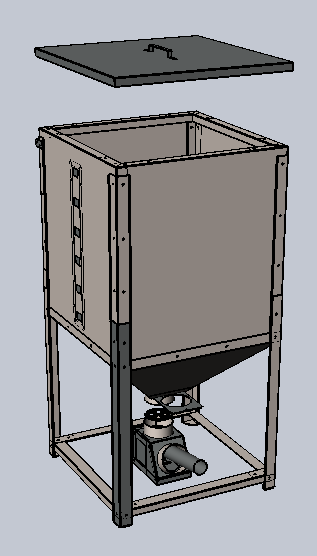 Технічні характеристики:Об»єм загрузки…………………………..415 л.Розміри (ширина*глубина*висота) мм……..720*720*1430Можливість встановлення наставки для збільшення об»єму.Діаметр шнека до 90 мм.Можливість кріплення шнека до бункера.Можливість кріплення контролера пальника до бункера.Наявність сита двох розмірів для запобігання потрапляння в шнек сторонніх предметів.Контрольні вікна для слідкування за рівнем палива.Наявність шибера для припинення подачі гранули до шнека.Наявність ревізійного шибера для очищення шнеку.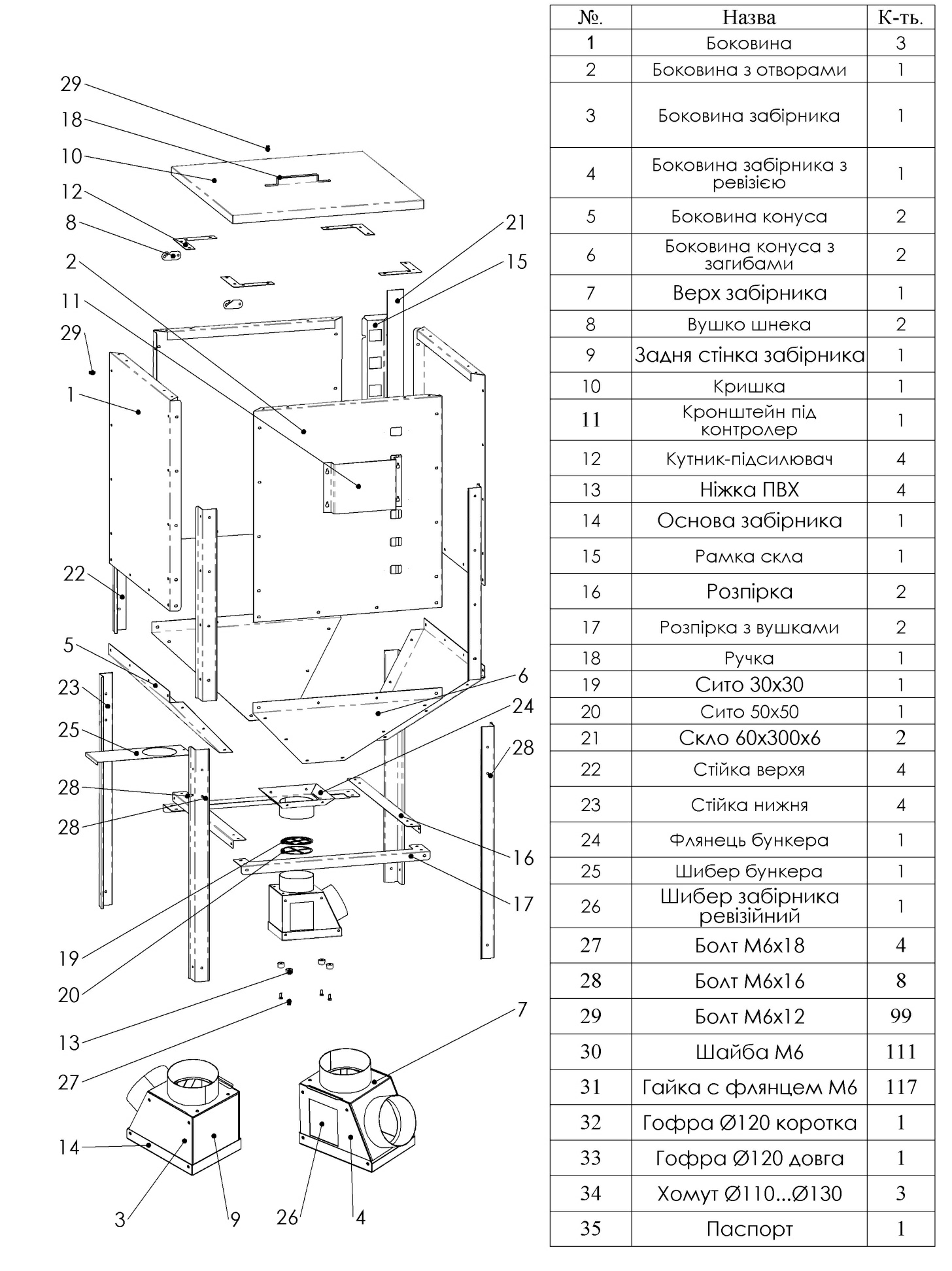 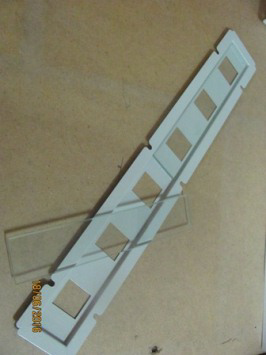 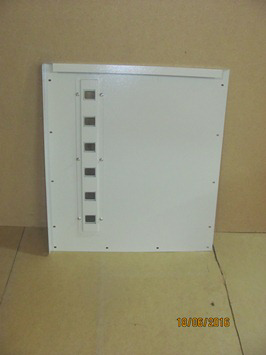 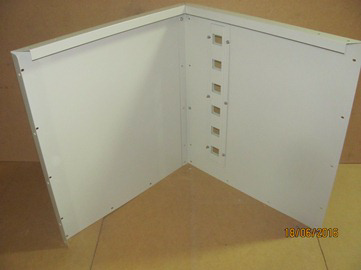 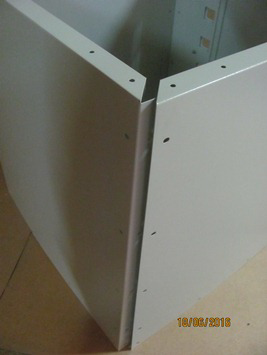 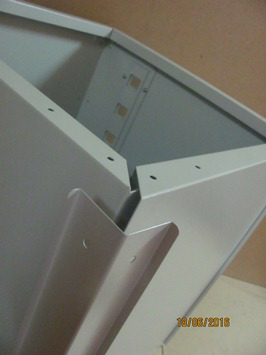 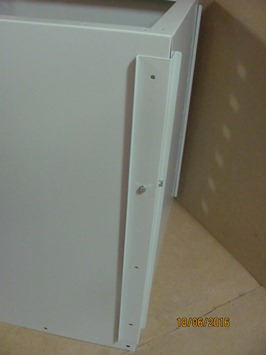 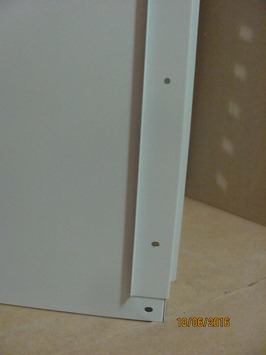 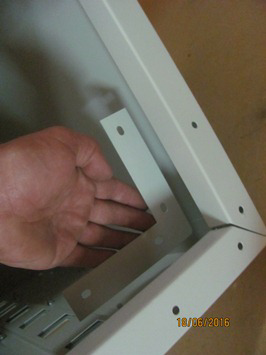 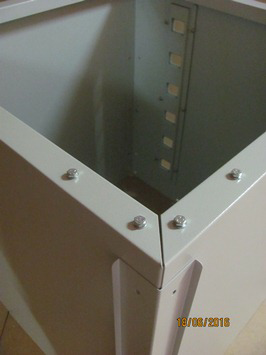 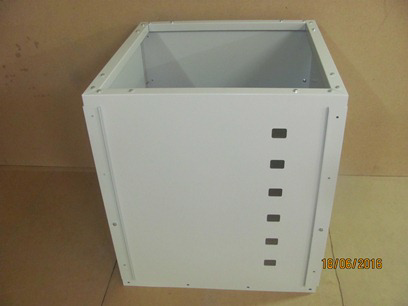 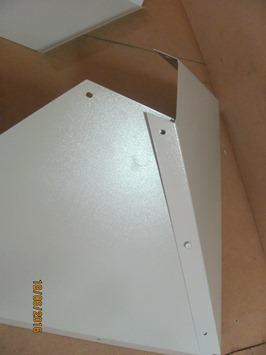 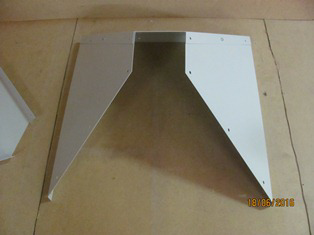 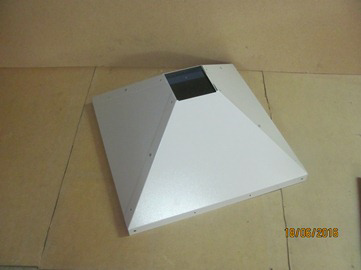 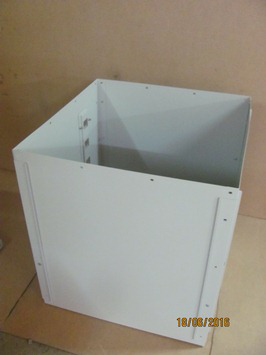 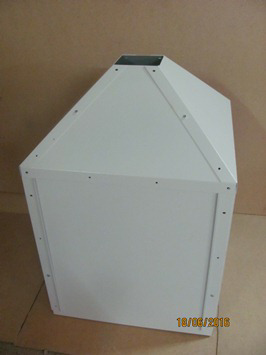 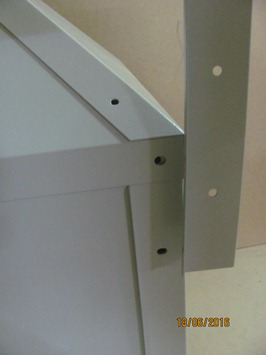 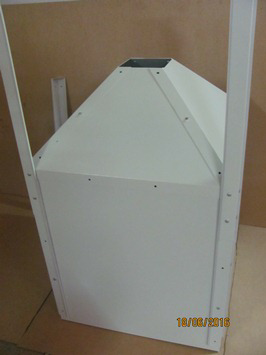 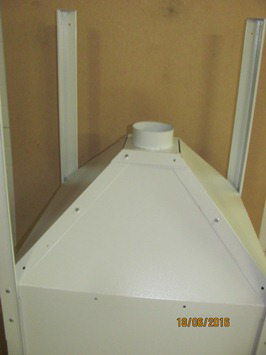 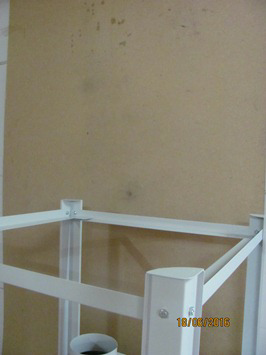 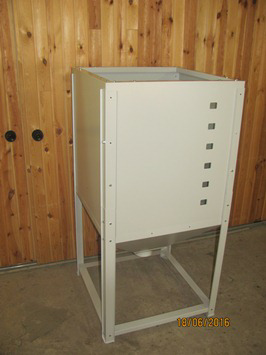 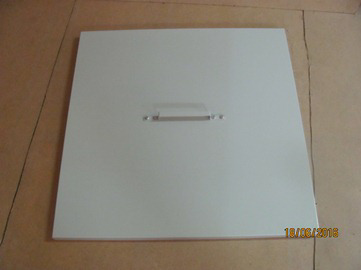 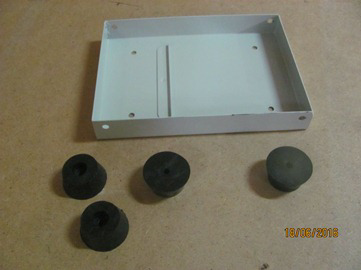 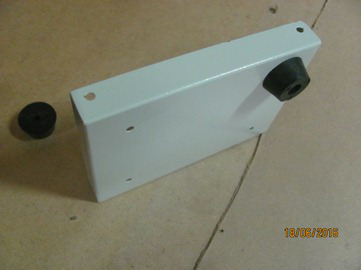 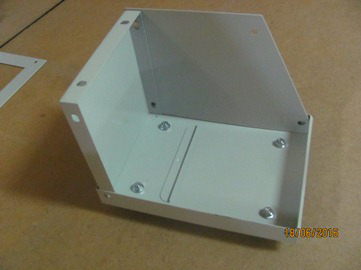 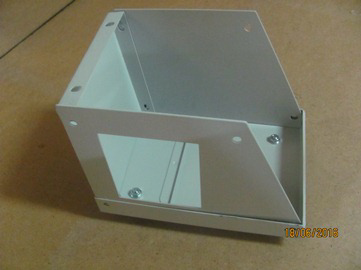 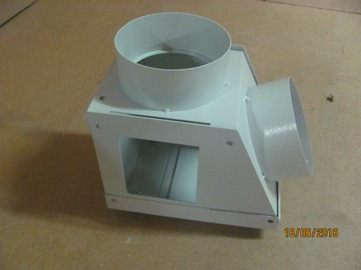 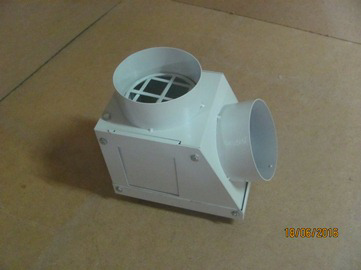 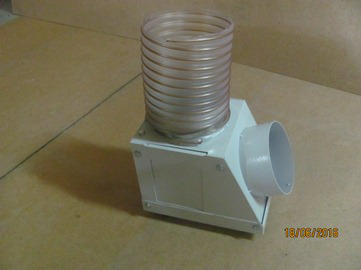 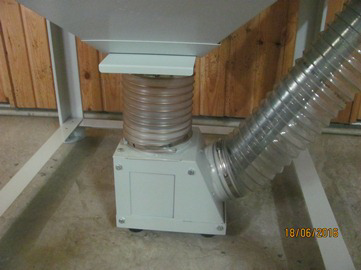 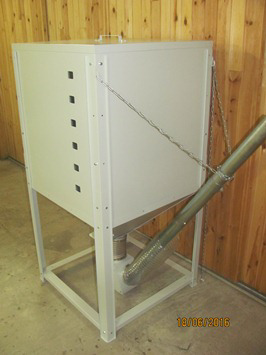 